č. smlouvy Klienta: ZAK 21-0051.1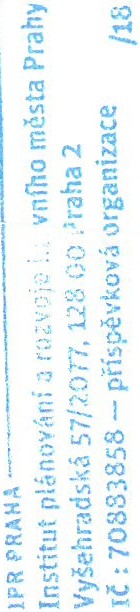 č. smlouvy Banky: Smlouva o běžném účtu č. Xxx Níže uvedeného dne, měsíce a roku uzavřeliInstitut plánovánía rozvoje hlavníhoměsta Prahy, přísp,ě, ková organizacezastoupený: Mgr. Ondřejem Boháčem, ředitelem sídlo: Vyšehradská 57, 128 00 Praha 2zapsaný: v obchodním rejstříku vedeném Městským soudem v Praze, oddíl Pr, vložka 63 IČO: 70883858DIČ: CZ70883858bankovní spojení: xxx číslo účtu: xxxplátce DPH(dále jen „Klient")aUniCredit Bank Czech Republic and Slovakia  a.s.sídlo: Želetavská  1525/1,  140 92 Praha4zapsaná: v obchodním rejstříku vedeném Městským soudem v Praze, oddíl B, vložka 3608 IČO: 64948242(dále jen „Banka")(Klient a Banka společně dále jen „smluvní strany")dle ustanovení§ 1746 odst. 2 zákona č. 89/2012 Sb., občanský zákoník, ve znění pozdějších předpisů (dále jen „občanský zákoník") tutosmlouvu o vypořádání závazků(dále jen „smlouva")Popis skutkového stavuSmluvní strany dne 16.9.2020 uzavřely smlouvu o běžném účtu č. xxx,  č. smlouvy  klienta  ZAK  21-0051.1,  jejímž  předmětem  bylo vedení běžného  účtu  č. xxx (dále jen,,původně sjednaná smlouva").Klient je  povinným  subjektem  pro  uveřejňování  v  registru  smluv  dle  §  2  odst.  1 písm.  h) zákona č. 340/2015  Sb.  o  zvláštních  podmínkách   účinnosti  některých  smluv,  uveřejňování  těchto  smluv  a o registru smluv, ve znění pozdějších předpisů (dále jen „registr  smluv").Smluvní strany shodně konstatují, že do okamžiku sjednání této smlouvy  nedošlo  k uveřejnění  původně sjednané smlouvy v registru smluv, a že jsou si vědomy právních následků s tím  spojených .V zájmu úpravy vzájemných práv a povinností vyplývajících  z původně sjednané smlouvy, s ohledem  na sk'Utečnost, že obě strany jednaly s vědomím její závaznosti a v souladu    s jejím obsahem plnily, co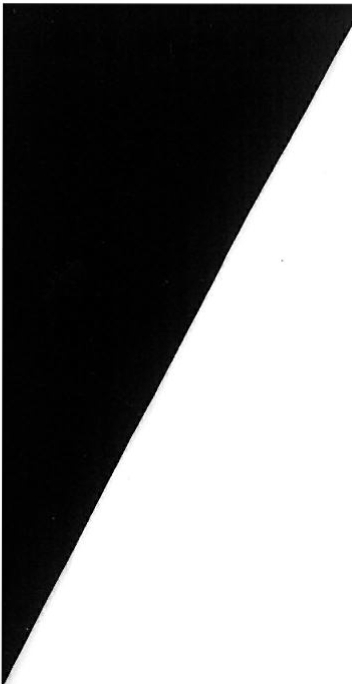 Práva a závazky smluvních  stranSmluvní strany si tímto ujednáním vzájemně stvrzují, že obsah vzájemných práv a povinností, který touto smlouvou nově sjednávají, je zcela a beze zbytku vyjádřen textem původně sjednané smlouvy, která tvoří pro tyto účely přílohu č. l této smlouvy a je její nedílnou  součástí.Smluvní strany prohlašují, že veškerá vzájemně poskytnutá plnění na základě původně sjednané smlouvy považují za plnění dle této smlouvy a že v souvislosti se vzájemně poskytnutým plněním nebudou vzájemně vmášet vůči druhé smluvní straně nároky z titulu bezdůvodného   obohacení.Smluvní strany prohlašují, že veškerá budoucí plnění z této smlouvy, která mají být  od okamžiku  jejího uveřejnění  v registru  smluv  plněna  v  souladu  s  obsahem  vzájemných  závazků  vyjádřených v příloze této smlouvy, budou plněna podle sjednaných  podmínek.Klient se tímto zavazuje druhé smluvní straně k neprodlenému uveřejnění této smlouvy  a  její kompletní přílohy v registru smluv v souladu se zákonem o registru  smluv.Zá,•ěreč ná ustanoveníTato smlouva nabývá platnosti dnem jejího podpisu oběma smluvními stranami  a účinnosti  dnem  jejího uveřejnění v registru smluv.Plnění předmětu této smlouvy v době mezi podpisem a před nabytím  účinnosti  této  smlouvy,  tedy před uveřejněním  v registru smluv, se považuje  za  plnění podle této  smlouvy  a  práva  a povinnosti   z něj vzniklé se řídí touto smlouvou.Zástupci smluvních stran prohlašují , že jsou oprávněni k zastupování smluvních stran.Tato  smlouva  je  vyhotovena  ve  dvou  stejnopisech,  každý  s  hodnotou  originálu,  přičemž  každá  ze smluvních stran obdrží jeden stejnopis.Tato smlouva se řídí právem České republiky, zejména občanským  zákoníkem.Smluvní strany prohlašují, že si smlouvu, včetně jejích příloh, pečlivě přečetly, všem ustanovením smlouvy rozumí,  že nebyla  uzavřena  v  tísni  ani  za  jinak  jednostranně  nevýhodných  podmínek.  Na důkaz svého souhlasu učiněného vážně a svobodně smlouvu  podepisují.Příloha č. 1 - Smlouva o běžnémúčtu č. xxx, č. smlouvy Klienta ZAK 21-0051.1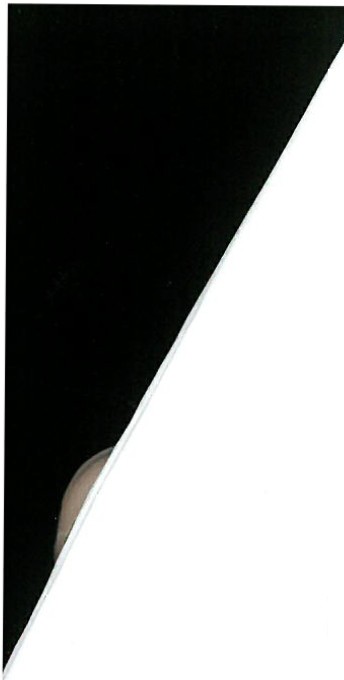 UniCredit Bank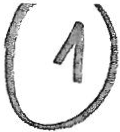 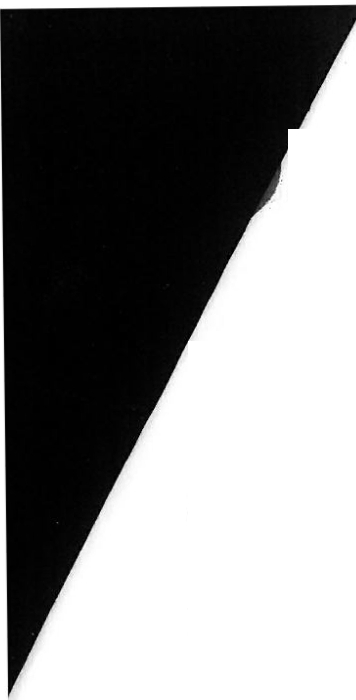 liI IIIIIli liIliII liliIliIliIliIliIliIliIIliliIIllllllll li liIliIIIli111111111111111UCB91990000016277E584100SMLOUVA O BĚŽNÉM ÚČTU1/3mezi UniCredit Bank Czech Republic and Slovakia, a.s., se sídlem Želetavská 1525/1, 140 92 Praha  4, IČ: 64948242, zapsanou v obchodním rejstříku, vedeném Městským soudem v Praze, v oddíle B, vložce 3608 (dále jen Banka) a níže uvedeným majitelem účtů (dále též Klient)Obchodní firma/ název dle OR: Institut plánování a rozvoje hlavního města PrahyPrávní forma: IČO:Zapsaná v OR vedeným: Sídlo:Telefon: Fax:E-mail: 	T..uzemec-Lcizozemec·Způsob jednání: Bankovní poradce:příspěvková organizace70883858Městským soudem v Praze, oddíl Pr, sp. zn. 63 Vyšehradská 2077/57, Praha 2, 12800, česká republika xxxxxxpodatelna@ipr.praha.eu_  _tuz eme..,_	- -- - - - -- - ----  - - -  - - - - - -	--	-- -----obchoduji na vlastní účet xxxdále jen „Majitel účtu" nebo „Klient".Banka a Majitel účtu/Klient dále společně jen „smluvní strany" se dohodli, že Banka zřídí pro KlientaČíslo účtu: Kód banky: Měna účtu:Způsob předávání výpisů : Frekvence vyhotovování výpisů: Jazyk výpisů z účtu:Způsob předávání ostatní korespondence: Korespondenční adresa:xxxCZKelektronicky prostřednictvím přímeho bankovnictví denníčesky poštoushodná s adresou sídlaBanka si vyhrazuje právo v odůvodněných případech po předchozím písemném oznámení klientovi změnit číslo účtu. Banka si vyhrazuje právo odeslat na výše uvedenou adresu neodkladná  sdělení.Výpis z účtu je vytvořen, pokud během zvoleného období pro zasílání výpisů došlo k pohybu na účtu. Kreditní zůstatek účtu není úročen.Banka je oprávněna klientovi písemně nebo prostře.dnictvím produktu přímého bankovnictví navrhnout změnu úročení kreditního zůstatku účtu a to nejpozději jeden měsíc před zamýšleným datem účinnosti. Klient je oprávněn navrhovanou  změnu nejpozději jeden den před její účinností písemně odmítnout. V takovém případě tato dohoda o výši úročení dnem odmítnutí zaniká a úročení se řídí dle Produktových obchodních podmínek pro účty a platební styk UniCredit Bank Czech Republic and Slovakia, a.s„Jiná ujednání: - - -Běžným účtem pro právnické osoby se rozumí účet ve smyslu ustanovení§ 2662 a násl. občanského zákoníku, který slouží k podnikatelským účelům.lIi I I 111111111111111HlI I liI liI liliI111111111111111UniCredit Bank Czech Republic and Slovakia, a. s., Sídlo/Registered Offic e: Želetavská 1525/1, 140 92 Praha 4, Obchodní rejstřík /CommercialRegister: Městský  soud v Praze, oddíl B. vložka 3608. IČ/ldentification  number: 64948242.  směrový  kód banky/Bank  code: 2700. www.unicredilbank.cz--------UniCredit Bank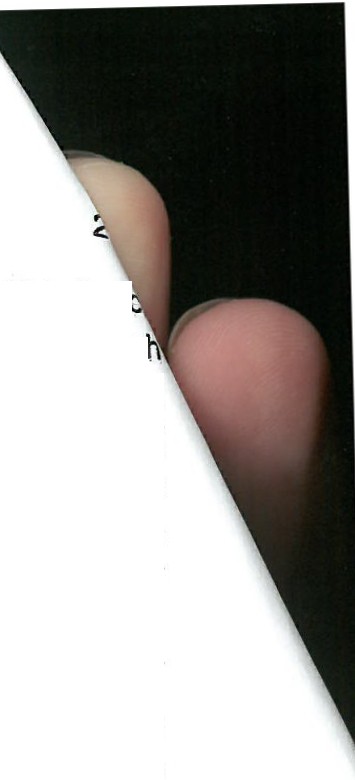 "'·		Vklady vedené Bankou jsou pojištěny u Garančního systému finančního trhu (Fondu pojištění vkladů) ve smyslu příslušný ustanovení zákona č. 21/1992 Sb. o bankách, v platném znění. Výjimky u určitých vkladů jsou uvedeny na internetovýc stránkách Garančního systému finančního trhu. O tom, zda jsou určité produkty pojištěny, či nikoliv, Banka informuje klienty na požádání. Pokud vklad podléhá ochraně poskytované systémem pojištěni pohledávek z vkladů, Banka tuto skutečnost potvrdí také na výpisu z účtu nebo v obdobném dokumentu. Nebude-li vklad k dispozici z důvodu neschopnosti Banky dostát   svýmfinančním závazkům, vyplatí Garanční systém finančního trhu (Fond pojištění vkladů) klientům náhradu za vklady do výše stanoveného limitu. Výplata náhrad se provede v měně státu, v němž se nachází daný účet, a činí nejvýše částku odpovídající100.000 EUR na klienta. V případě účtů s více spolumajiteli se podíl každého klienta započítává do jeho limitu 100.000 EUR samostatně. V některých případech stanovených zákonem o bankách jsou vklady chráněny i nad hranicí částky ocjpovídající100.000 EUR, ale nejvýše do částky odpovídající 200 000 EUR. Výplata náhrady vkladů do limitu pojištění bude zahájena nejpozději do 7 pracovních dní od rozhodného dne, tj. dne, kdy Česká národní banka vydá oznámení o neschopnosti Banky dostát závazkům vůči oprávněným osobám za zákonných a smluvních podmínek. Další informace lze získat na www.fpv.cz nebo přímo u Garančního systému finančního trhu (Fondu pojištění vkladů), Týn 639, 110 00 Praha 1.Nedílnou součástí této smlouvy jsou Obecné obchodní podmínky UniCredit Bank Czech Republic and Slovakia, a.s. (dále jen„Obecné obchodní podmínky"), Produktové obchodní podmínky pro účty a platebnístyk UniCredit Bank Czech Republic and Slovakia, a.s. (dále jen „Produktové podmínky pro účty a platební styk") a Sazebník odměn za poskytování bankovních služeb UniCredit Bank Czech Republic and Slovakia, a.s. (dále jen .Sazebník").Majitel účtu si je tedy vědom, že vztahy vzniklé z této smlouvy nebo v souvislosti s ní, které nejsou touto smlouvou výslovně upraveny, se řídí Obecnými obchodními podmínkami a Produktovými·podmínkamipro účjy_!_ ební styk, a že výše odměn, poplatků a dalších plateb, které je Majitel účtu povinen hradit v souvislosti s touto smlouvou, je stanovena v Sazebníku, není-li dohodnuto jinak.Majitel účtu potvrzuje, že obdržel Obecné obchodní podmínky, Produktové podmínky pro účty a platební styk a Sazebník, vše platné ke dni podpisu smlouvy, a že s nimi souhlasí, zavazuje se je dodržovat a případně zabezpečit jejich dodržování jím zmocněnými osobami.Majitel účtu výslovně přijímá oprávnění Banky Obecné obchodní podmínky i Sazebník jednostranně měnit za podmínek a postupem stanoveným pro tento účel v článcích 3 a 8.3 Obecných obchodních podmínek; Majitel účtu současně výslovně přijímá úpravu obsaženou v následujících článcích Obecných obchodních podmínek: 1.1 - vztahy podřízené Obecným obchodním podmínkám, 2.2 - omezení rozsahu poskytovaných  služeb, 6.3 - oprávnění Banky odmítnout požadavek  klienta,7.2 - oprávnění Banky postoupit pohledávkunebo smlouvu na třetí osobu), 7.3 - zákaz postoupení klientem, 7.5 - výpověď smlouvy a její důsledky, 7.6 - odstoupení od smlouvy  a jeho důsledky, 9 - Úhrada pohledávek Banky, započtení a  promlčen,í12.1 - omezení odpovědnosti Banky, 12.10 • omezení provozu Banky, 13.6 - doručení písemné zásilky a 14 - Rozhodné právo, soudní místo a finanční arbitr.Majitel účtu výslovně přijímá oprávnění Banky Produktové podmínky pro účty a platební styk i podmínky této smlouvu jednostranně měnit za podmínek a postupem stanoveným pro tento účel v článcích 2.1 a 2.2 Produktových podmínek pro účty a platební styk; Majitel účtu současně výslovně přijímá úpravu obsaženou v následujících článcích Produktových podmínek pro účty a platební styk: 3.10 - změna čísla účtu Bankou, 7.6 - stanovení výše úrokové sazby, 8.1 - odepisování peněžních prostředků bez příkazu klienta, 8.4- ověření příkazu, 9.2 -  nedoručitelná korespondence, 13. 4-   lhůty platebního styku, 13.11- provádění platebních příkazů, 13.12 - pořadí plateb při nedostatku peněžních prostředků,  15.2 -  omezení odpovědnosit Banky za provedení příkazu, 15.3 - omezení odpovědností Banky v zahraničním platebním styku, 16.9 - informování o nesprávné konfirmaci a 16.14 - opakování termínovaného vkladu.Majitel účtu se zavazuje zaplatit Bance za vedení běžného účtu a za každou další službu poskytnutou mu Bankou v souvislosti s touto smlouvou bezodkladně po jejím poskytnutí odměnu, poplatek nebo jinou platbu stanovenou pro takovou službu v Sazebníku, není-li dohodnuto jinak.Změny identifikačních údajů týkajících se Majitele účtu uvedených v záhlaví smlouvy nebo změny identifikačních údajů zmocněných osob uvedených na podpisovém vzoru, Majitel účtu/zmocněné osoby oznamují Bance písemně prostřednictvím stanoveného formuláře.Jiné osoby než osoby uvedené v podpisovém vzoru jsou oprávněny nakládats peněžními prostředky na účtu jen na základě písemné plné moci udělené jim majitelem účtu.liIIIIllliIlllilllllHIIIIIIIIIIUll1111111111111111UniCredit Bank Czech Republic and Slovakia, a. s., Sídlo/RegisteredOffice: Želetavská 1525/1, 140 92 Praha 4, Obchodní rejstřík /Commercial Register: Městský soud v Praze, oddíl B, vložka 3608, IČ/ldentification numbe:r 64948242, směrový kód banky/Bank code: 2700, www .unicredilbank:czUniCer ditBank	3/3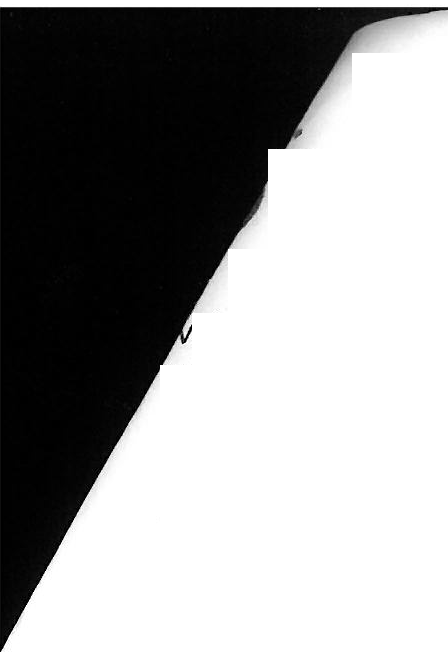 zhledem k tomu, že tato smlouva musí být v souladu se zákonem č. 340/2015 Sb., (dále jen ,,Zákon o registru smluv") uveřejněna v registru smluv, Klient :se zavazuje, že neprodleně po uzavření této smlouvy zajistí její uveřejnění včetně  příslušných obchodních podmínek. Vyloučí-li Klient určité informace z uveřejnění, je povinen Banku o provedení jejich znečitelnění v elektronickém obrazu textového obsahu smlouvy zaslaném správci registru smluv informovat. Běžný účet bude zřízen až den poté, co se Banka dozví, že k řádnému uveřejnění této smlouvy došlo, nedohodne-li se Banka s Klientem jinak. Smlouva je sepsána ve dvou vyhotoveních v českém jazyce; každá smluvní strana obdrží po jednom vyhotovení smlouvy opatřeném podpisy obou smluvních  stran.Smlouva nabývá platnosti dnem jejího podpisu poslední smluvní stranou a účinnosti dnem jejího uveřejnění v registru smluv v souladu se Zákonem o registru smluv.-	== ==	-	-IllIIIlllllllllllllllllllllllllllllllllllllllllllIllUniCredit Bank Czech Republic and Slovakia, a. s., Sídlo/Registered Office: Želetavská 1525/1, 140 92 Praha 4, Obchodní rejstřík /CommercialRegíster: Městský soud v Praze, oddíl B, vložka 3608, IČ/ldentifícation number: 64948242, směrový kód banky/Bank code: 2700, www. unicreditbank.cz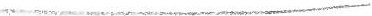 